Θεσσαλονίκη : 2-11-2020Αρ. Πρωτ. :  981ΠΡΑΞΗΟ ΠΡΥΤΑΝΗΣ ΤΟΥ ΠΑΝΕΠΙΣΤΗΜΙΟΥ ΜΑΚΕΔΟΝΙΑΣΈχοντας υπόψη :Τις υπ’αρ. 256/15-9-2020 και 941/29-10-2020 Πράξεις Πρύτανη Πανεπιστημίου Μακεδονίας περί καθορισμού της ημέρας εκλογής των δύο (2) αιρετών εκπροσώπων του μόνιμου διοικητικού προσωπικού, με τους αναπληρωτές τους, και των δύο (2) αιρετών εκπροσώπων του διοικητικού προσωπικού με σχέση εργασίας ιδιωτικού δικαίου αορίστου χρόνου, με τους αναπληρωτές τους, στο Υπηρεσιακό Συμβούλιο του Διοικητικού Προσωπικού του Πανεπιστημίου Μακεδονίας για τη θητεία από 01-01-2021 έως την 31-12-2022, καθώς και του τόπου διεξαγωγής της ψηφοφορίας. Τους ισχύοντες υγειονομικούς περιορισμούς και την ατομική διακινδύνευση της υγείας.ΑΠΟΦΑΣΙΖΟΥΜΕΤην αναβολή των εκλογών δύο (2) αιρετών εκπροσώπων του μόνιμου διοικητικού προσωπικού, με τους αναπληρωτές τους, και δύο (2) αιρετών εκπροσώπων του διοικητικού προσωπικού με σχέση εργασίας ιδιωτικού δικαίου αορίστου χρόνου, με τους αναπληρωτές τους, στο Υπηρεσιακό Συμβούλιο του Διοικητικού Προσωπικού του Πανεπιστημίου Μακεδονίας για τη θητεία από 01-01-2021 έως την 31-12-2022, οι οποίες θα διενεργηθούν με νεώτερη προκήρυξη. Η ήδη εκδοθείσα  προκήρυξη με αριθμ. πρωτ. 256/15-9-2020, όπως τροποποιήθηκε, ως προς τον τόπο διεξαγωγής  της ψηφοφορίας, με την υπ’ αριθμ. πρωτ. 941/29-10-2020 Πρυτανική Πράξη, ανακαλείται.Ο λόγος ανάκλησης έγκειται στους γενικούς υγειονομικούς περιορισμούς αλλά και στην αδυναμία προσέλευσης όλων των εκλογέων, γεγονός που προς χάριν της εύρυθμης εκλογικής διαδικασίας επιτάσσει την προσωρινή αναβολή και τον επανακαθορισμό σε μεταγενέστερο χρόνο. ΚΟΙΝ:Μέλη Εφορευτικών Επιτροπών                                                                                                                     	Ο ΠΡΥΤΑΝΗΣ                                                                                  ΣΤΥΛΙΑΝΟΣ Δ. ΚΑΤΡΑΝΙΔΗΣ       ΑΚΡΙΒΕΣ ΑΝΤΙΓΡΑΦΟ          Με εντολή Πρύτανη   Ο Αναπληρωτής Προϊστάμενος      της Διεύθυνσης Διοικητικού     ΕΥΘΥΜΙΟΣ ΠΑΤΣΟΥΡΗΣ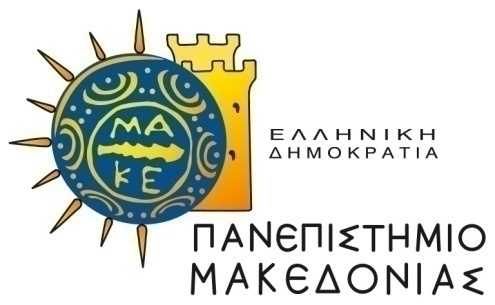 ΔΙΕΥΘΥΝΣΗ ΔΙΟΙΚΗΤΙΚΟΥΤΜΗΜΑ ΠΡΟΣΩΠΙΚΟΥ